Freedom of Information Request You asked for the following information from the Ministry of Justice (MoJ):I am now writing to refine my request for information to include the rates of retirement pay only and to include ten adult male Category training prisons only. Specifically, I request the following information:The rate of retirement pay at the following ten adult male Category C training prisons: HMP Bullingdon, HMP Coldingley, HMP Everthorpe, HMP Highpoint, HMP Maidstone, HMP The Mount, HMP Onley, HMP Risley, HMP Wayland, HMP Whatton.Your request has been handled under the Freedom of Information Act 2000 (FOIA).  The answer has been provided by the National Offender Management Service (NOMS) an executive agency of the Ministry of Justice, with responsibility for prisons in  and .  I can confirm that the department holds information that you have asked for, and I am pleased to provide this to you. Prisoners of state retirement age are not normally required to work. Under Prison Service Order (PSO) 4460 – ‘Prisoners’ Pay’ – the pay rate for prisoners of state retirement age who do not work, or who wish to work but for whom work is not available, is set at £3.25 per week or 65 pence per day. Those prisoners who are above retirement age and choose to work will be paid according to the daily rates set by individual establishment under their local pay policy for prisoners. Convicted prisoners are not entitled to claim any state benefits while they are in prison and this includes the state retirement pension.  PSO 4460 sets out several ‘minimum’ rates of pay and Governors are able to increase these minimum rates to reflect regime priorities. However, in the case of prisoners of state retirement age, as mentioned above, a fixed rate of £3.25 a week is set. As you will see from the information you have requested (below) some prisons have interpreted the rate for prisoners of retirement age to be a ‘minimum’ rather than a fixed rate. In the light of this coming to our attention, we will notify Governors that such prisoners must be paid £3.25 a week.The table below shows the latest details of the daily rates of retirement pay recorded in our P NOMIS recording system. I hope you will find the information provided helpful.You can also find more information by reading the full text of the Act (available at http://www.legislation.gov.uk/ukpga/2000/36/contents).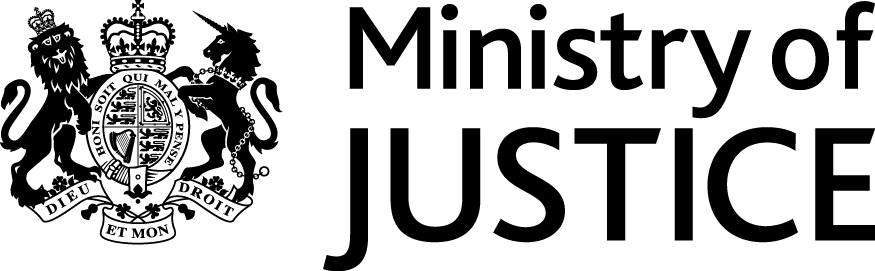 Our Reference: 84828/13September 2013EstablishmentsDaily Rates of Retirement PayBULLINGDON£0.65COLDINGLEY £1.44EVERTHORPE £0.80HIGHPOINT £1.30£0.75THE MOUNT £0.65ONLEY £0.70RISLEY£0.65WAYLAND £1.60WHATTON£0.65To note within the table:1.  The figures have been drawn from P NOMIS recording system. Although care is taken when processing and analysing the returns, the detail collected is subject to the inaccuracies inherent in any large scale recording system.